　5公埼理第209号　令和5年9月11日　会員各位　　公益社団法人　埼玉県理学療法士会会長  南本　浩之北部ブロック理事  平野　輝利人　東松山エリア長　馬場　章人　（公文書番号にて公印略）令和５年度（公社）埼玉県理学療法士会　北部ブロック第1回東松山エリア研修会のご案内『 やさしい足部 』～足部からの臨床思考過程～拝啓会員の皆様におかれましては、時下ますますご清祥のこととお喜び申し上げます。平素は当士会の運営に格別なるご高配を賜り、厚く御礼申し上げます。この度、令和5年度第1回東松山エリア研修会を下記の通り開催いたします。今回は「やさしい足部」～足部からの臨床思考過程～と題し、足部機能の評価から臨床的な治療展開についての講義を開催したいと思います。足部、足関節機能への理解は、下肢運動機能にアプローチする理学療法士にとって必須の知識となります。しかし、足部、足関節の形態や機能は複雑であるため、理解を十分に行うことが難しい領域といえます。今回は足部に対する知見の豊富な講師をお招きして、臨床経験の浅い療法士でも理解出来る臨床的思考過程についてご講演頂きます。尚、新型コロナウイルス感染症の感染予防のため、今回の研修会は対面開催ではなくオンライン開催といたします。皆さま、ご多忙とは存じ上げますが多くのご参加を心よりお待ち申し上げます。敬具― 記 ―日　時　：　第1回　令和5年10月12日（木）　　　　 　19：00～20：30（受付開始18：40～）場　所　：　オンライン（Zoom ミーティング使用）テーマ　： 「やさしい足部」～足部からの臨床思考過程～講　師　：　福島医療生協　わたり病院　佐藤 努氏（理学療法士）対　象  ：　理学療法士定　員　：　100名参加費　：　当会会員は無料、他県士会員は1,000円、非会員は5,000円※振込先については後日連絡いたします申し込み期間　：　【令和5年9月11日（月）　～　令和5年10月6日（金）】※定員になり次第、受付終了とさせていただきます。申し込み方法：下記URL、またはQRコードの申込みフォームよりお申し込み下さい。申込みURL：https://docs.google.com/forms/d/1jP3HrjjMAUm6p7EqEhNdrbY9qUPwQ7Ax1pbcxR2Gr00/edit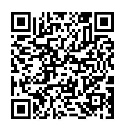 ・お申し込みは個人単位、端末もお一人一台にてお願い致します。・申込後のキャンセルは必ず下記の問い合わせ先までご連絡をお願い致します。・無断キャンセルの場合は今後の当士会主催の研修会参加を制限させていただく場合がございます。単位認定　：・本研修会はカリキュラムコード51「活動体としての人間理解：関節運動」における登録理学療法士更新のための1.5ポイントもしくは認定・専門理学療法士更新のための1.5点が取得できますので、お申し込み時に申請される方はどちらかを選択ください。※10分以上の遅刻・途中退席ではポイント・点数は付与されません。※この単位は、日本理学療法士協会ホームページ上の各会員のマイページに自動的に反映されます。11、研修会参加規約　：　・本研修会を申し込むに当たっては、(公社)埼玉県理学療法士会が定める研修会参加規約の内容を確認し、その内容について同意するものとします。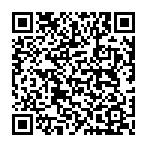 https://seminar.saitama-pt.or.jp/terms-of-participation/12、注意事項・聴講にはZoomミーティングのアプリケーションがインストールされた、カメラ付きのデバイスを使用していただく必要があります。通信環境は事前に参加者様でお整え下さい。・本研修会での録画・録音等は禁止とさせていただきます。研修会の動画や写真、資料が SNS やその他インターネット上に配信もしくは受講者以外に渡ったことが確認された場合、今後の当士会主催研修会の参加制限をさせていただく場合がございます。・音声はミュート、出席確認のためビデオはオンに設定してご参加ください。また、申込者氏名と同じ名前でZoomに参加してください。ご本人確認を行います。ご本人の確認ができない場合は単位の付与ができない場合があります。お問い合わせ先（申込先ではありません）：・北部ブロック運営委員　担当：戸坂【E-mail】nblock.matsuyamaarea@gmail.com※必ず件名に「令和5年度第1回東松山エリア研修会について」と記載をお願い致します。以上